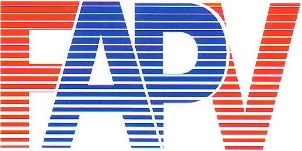 Nhà máy 1: Đường 14 – 16,  Nhà máy 2: Đường 19 – 20Địa chỉ: Khu chế xuất Tân Thuận, Phường Tân Thuận Đông, Quận 7, TP. HCMĐiện thoại:  028. 37701093 – 028. 37701094 – 028. 37701095 - - - - oOo - - - -THÔNG TIN TUYỂN DỤNGCông ty Furukawa Automotive Parts (VietNam) INC, 100% vốn Nhật Bản chuyên sản xuất bộ dây điệndùng trong xe hơi.Chúng tôi cần tuyển 1 Nam quản lý chuyên nghành an toàn bảo hộ lao động 1.   ĐIỀU KIỆN TUYỂN DỤNG1. Dưới 30, tốt nghiệp Đại Học chuyên nghành Bảo hộ lao động2. Không cần kinh nghiệm (Ưu tiên nếu biết tiếng Nhật)2.  CHẾ ĐỘ TIỀN LƯƠNGTHU NHẬP TỪ 12.000.000 VNĐ ~ 15.000.000 VNĐ/THÁNG3. CHẾ ĐỘ PHÚC LỢI XÃ HỘI1. Công ty đài thọ bữa ăn giữa ca, môi trường làm việc thân thiện, sạch đẹp, thoáng mát.2. Ngoài chủ nhật, mỗi tháng được nghỉ thêm một ngày thứ bảy có hưởng lương.3. Tham gia đầy đủ các chế độ bảo hiểm theo qui định4. Chế độ thăng tiến hàng tháng dành cho những nhân viên có thành tích tốt trong công việc.5. Công ty có chế độ trợ cấp khánh điếu cho nhân viên khi kết hôn, sinh con6. Có phụ cấp Tiếng Anh và Tiếng nhật7. Tham quan du lịch, khám sức khỏe định kỳ hàng năm4. HỒ SƠ XIN VIỆC- Đơn xin việc, sơ yếu lý lịch- Bản sao CMND, hộ khẩu- Giấy khám sức khỏe* Vui lòng liên hệ Phòng Nhân Sự: 028.37701093 Nội tuyến: 732  hoặc  739Hotline: 0903 144 768 – 0903 001 186